Name: _______________________  I am PROUD OF MYSELF for _____________________________________Math 6 Fraction Practice Test (Chapter 4)Match the Vocab with it’s definition._____  1.) Sum 	    		 A. The answer to a division problem._____  2.)  Quotient	                           B.  The bottom number of a fraction._____  3.)  Denominator		C.  The answer to an addition problem._____  4.) Product                                  D.  The top number of a fraction._____  5.)  Numerator	             		 E.  The answer to a subtraction problem._____  6.)  Difference                             F.  The answer to a multiplication problemDirections: Find the sum or difference. Simplify your final answer. SHOW ALL WORK13.) Find the perimeter (distance around a shape) of the triangle. Show all work and don’t forget your label! 							Answer with label: ____________________Match the Vocab with it’s definition._____  14.)  Improper Fraction 		A. Bringing an answer to lowest terms._____  15.) Mixed Number			B.  A fraction where the numerator is larger than the denominator. _____  16.)  Simplify	        C.  A number written as a whole number and a proper fraction._____  17.) Reciprocal                   		D.  Any two numbers that have a product of 1.Directions: Find the product or quotient. Simplify your final answer. SHOW ALL WORK24.) The table below shows the rate at which a turtle travels in 1 hour. Use the information given to determine the distance a turtle travels in 4  hours? Show all work and don’t forget your label! 							Answer with label: ____________________25.) A corn field that is  of an acre is to be divided into 5 equal-sized areas. What is the size of each area? Show all work and don’t forget your label! 							Answer with label: ____________________26. A small rectangular toy chest is  feet tall. A large rectangular toy chest is  times as big as the small chest. How tall is a large toy chest? 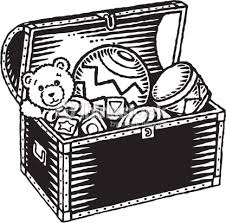 	A.   4 feet 			C.     feet	B.   5 feet 			D.   6 feet27. Susan used  of a half-gallon of milk. What fraction of a gallon of milk did she use? A.  	             B.          	C.  	           D. 7.)      + Answer: ____________8.)      + Answer: ____________9.)     7 + 8Answer: ____________10.)       -  Answer: ____________11.)       -  Answer: ____________12.)       - Answer: ____________18.)      • Answer: ___________19.)      • 8Answer: ___________20.)    2  • 4Answer: ___________21.)     6 ÷ Answer: ___________22.)      ÷ Answer: ___________23.)     4 ÷ 2Answer: ___________Distance in MilesTime/Hours1?4 